International Day Performances! We want you to perform at International Day!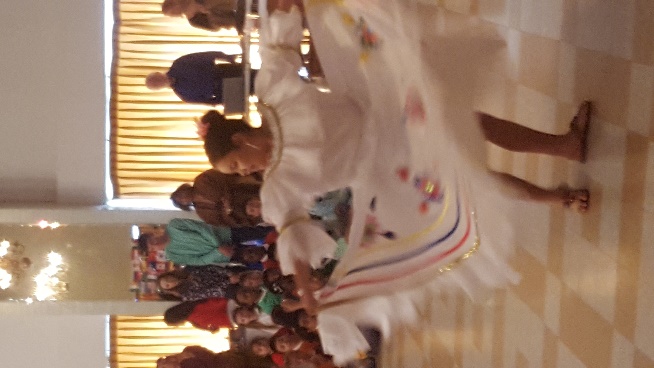 International Day is on: Friday, Feb. 4 (The last day of Catholic Schools Week) - and we want would love for you to share your cultural and artistic talents!  If you would like to perform a dance or song from your country- please do the following:-Schedule with Mrs. Balog: Katharine.Balog@stjuderockville.org -Send Mrs. Balog the music through a downloaded song. The music cannot exceed 2 minutes. We must keep performances under 2 minutes due to time constraints of the event. -Send the following information to Mrs. Balog:Family Name and Email:____________________________________________________________My children are in the following grades:_______________________________________________Country represented:_____________________________________________________________Describe the performance your child will participate in: _______________________________________________________________________________________________________________________________________________________________________________________________________________________________________________________________